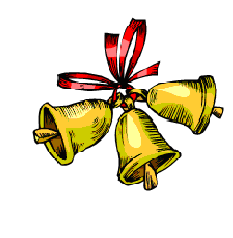                                 выпуск № 9(2015-2016 уч.год)- В КАЛЕЙДОСКОПЕ ШКОЛЬНЫХ ДНЕЙ –	Большую творческую защиту проектов «Социальное проектирование – погружение в школьную среду» представили ребята нашей школы родителям и представителям районных и местных органов самоуправления. Яркие костюмы, талантливые и оригинальные выступления и прекрасная хореографическая композиция вызвали массу положительных эмоций и гордости за детей! Представляя проект детской школы моделей «Kids podium», Шаповалов Иван-9 «Б» (в роли Модельера) и Сотников М. – 6 «Б»  (в роли Журналиста) рассказали о костюмах, которые созданы по эскизам детей и руководителя учителя технологии Деревенцовой С.И. 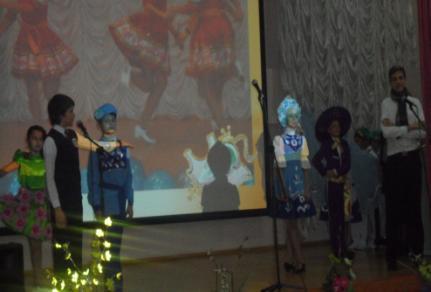 Проект «Здоровье 5+» представили лучшие спортсмены школы: Ковалева А., Баранник Д., Огуля И., Башков А. – 11 класс, Ильченко А., Горбань А.,Семёнов А. – 10 класс, Ковалев П., Филин Д. – 9 класс, Ильченко А., Шапошников М. – 7 класс, а также сборные команд по футболу, волейболу, гиревому спорту и т.д. Ребята продемонстрировали все медали, кубки, награды, которыми награждены за победы в соревнованиях различного уровня.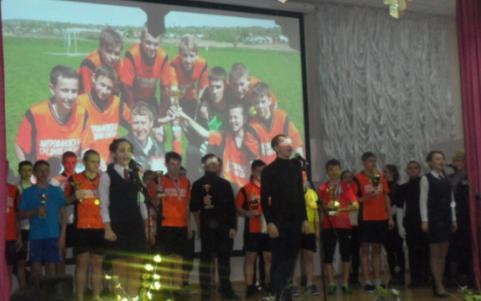 	Присич В. и  Сотников М. – 7 класс, представили проект «Благоустройство школьного двора», познакомив с новыми композициями, которые созданы за прошедший период ребятами и руководителями Зябкиной О.А., учителем химии и Варёновой Н.Л., учителем ИЗО.	Торжественно и гордо вошли будущие защитники, члены военно-спортивного клуба «Мы - россияне» (руководитель Мишутин А.Т., учитель ФК) и военно-патриотического клуба «Память» (руководитель Сафонов В.Ф., учитель ОБЖ) 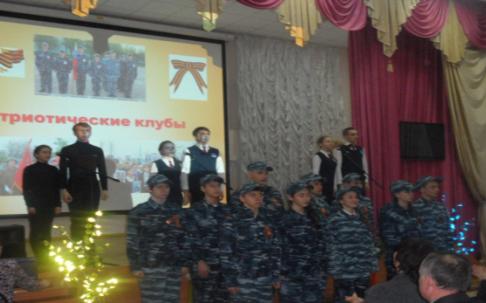 - ПРОБА  ПЕРА –*****Сидишь один в тиши ночной.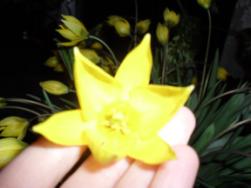 Все думаешь, мечтаешь, А время, жизнь проходят чередой,Как- будто бы вода, сквозь пальцы убегает.Ведь в этой жизни каждый многое теряет,Но позже обретает.Мы гонимся за временем, но часто отстаем,Мы видим слово «правда»,Но ложь в ответ даёт,А вдруг всё несерьёзно?! Судьба как зимний лёд,Он вроде – бы не тает, но по течению плывёт,                                      Подует лёгкий ветерок, мечты  рассеются в тиши,Слеза  тихонько  упадётНа землю капелькой росы…				Завгородняя Виктория,                                                            10 классУчредитель и издатель – Совет старшеклассников МКОУ Митрофановская СОШ Куратор: Плохих Надежда Викторовна  Главный редактор: Осипова Татьяна, 10 «А» классКорреспонденты: Дудник Д., Варёнова А., Черячукина Д., Иващенко А., Шульга Е.Фотокорреспонденты: Стеганцева Ангелина, Певченко Дарья, Губская Анастасия. Верстка и дизайн: Боброва Мария, Яценко Анастасия, Шаповалов Иван, Огуля Илья, Адрес редакции: МКОУ Митрофановская  СОШ, кабинет №207Юные поэты МКОУ Митрофановской школы! Вы сможете размещать  свои стихотворения, удивительные рассказы, истории! Наша газета поможет раскрыть все ваши творческие способности, и продемонстрировать их всей школе!